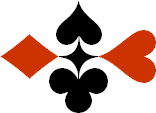 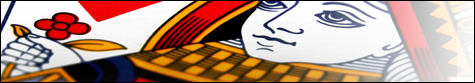 Serie 09 boekje 17 - West opent op 1 niveau
Bied beide handen Antwoorden
© Bridge OfficeAuteur: Thijs Op het Roodt

U bent altijd West en begint. Uw partner is Oost.
Indien niet anders vermeld passen Noord en Zuid.
Is het spelnummer rood dan bent u kwetsbaar.
Biedsysteem toegepast bij de antwoorden
5542
Zwakke 2Stayman 4 kaart hoog, Jacoby hoge en lage kleurenPreëmptief  3 en 4 niveauBlackwood (0 of 3  - 1 of 4)
Heren gestroomlijndNa het eerste boekje vonden de cursisten dit zo leuk, dat ik maar de stoute schoenen heb aangetrokken en meerdere van deze boekjes ben gaan schrijven.

Het enthousiasme van de cursisten heeft mij doen besluiten om deze boekjes gratis aan iedereen die ze wil hebben, beschikbaar te stellen.

Ik heb bewust in eerste instantie geen antwoorden bij de boekjes gemaakt. Maar op veler verzoek toch met antwoorden.Ik zou het waarderen, wanneer u mijn copyright zou laten staan.

Mocht u aan of opmerkingen hebben, laat het mij dan weten.Ik wens u veel plezier met deze boekjes.
1♠H1098Noord

West     OostZuid♠V73V73♥H9Noord

West     OostZuid♥V43V43♦B74Noord

West     OostZuid♦V86V86♣AH75Noord

West     OostZuid♣10632106321414666
Bieding West

Bieding West
Bieding Oost
Bieding Oost
Bieding Oost
1111 SA1 SA2Pas2West opent 1♣ waarop oost 1 Sans Atout bij biedt. Oost heeft geen 4-kaart ♦, geen 4-kaart ♥ en ook geen 4-kaart ♠. Toch past west op se 1 Sans Atout van oost. Dat doet west omdat hij een Sans Atout hand heeft.2♠AV54Noord

West     OostZuid♠9898♥VB10Noord

West     OostZuid♥8787♦V75Noord

West     OostZuid♦AH942AH942♣B104Noord

West     OostZuid♣AV62AV621212131313
Bieding West

Bieding West
Bieding Oost
Bieding Oost
Bieding Oost
111112123 SA3 SA3Pas3Met 12 punten en een 4-kaart ♠ opent west met 1♣. Oost biedt 1♦ en west vervolgens 1♠. Ondanks het bieden is er geen fit te vinden, dus wordt het een manche zonder troef. Oost bied 3 Sans Atout.3♠AV2Noord

West     OostZuid♠B1098B1098♥HV542Noord

West     OostZuid♥7676♦7Noord

West     OostZuid♦HVB98HVB98♣ A1032Noord

West     OostZuid♣64641515777
Bieding West

Bieding West
Bieding Oost
Bieding Oost
Bieding Oost
111112222 SA2 SA3Pas3West opent met zijn 5-kaart ♥, 1♥. Oost biedt eerst ♠, ook al is dat niet zijn langste. Hij mag ook geen 2♦ bieden, want dan belooft hij 10+ punten. West  vervolgt met 2♣, wat oost dwingt om 2 Sans Atout te bieden. Dat is een Sans Atout bod, op een zo laag mogelijk niveau.4♠ANoord

West     OostZuid♠742742♥V75Noord

West     OostZuid♥6262♦76532Noord

West     OostZuid♦AVB84AVB84♣AV62Noord

West     OostZuid♣H108H1081212101010
Bieding West

Bieding West
Bieding Oost
Bieding Oost
Bieding Oost
111332Pas2Eerst de langste kleur. Daarom opent west met 1♦. Oost heeft een 5-kaart ♦ als enige biedbare kleur en biedt met zijn 10 punten, 3♦. Nu is het aan west. Hij kan 2 distributie punten voor de ♠ tellen, 1 distributie punt voor zijn 5e ♦. Nog niet genoeg voor een manche in de ♦. Daarom past west.5♠V1094Noord

West     OostZuid♠A2A2♥HV2Noord

West     OostZuid♥B9754B9754♦HBNoord

West     OostZuid♦V942V942♣HV65Noord

West     OostZuid♣A9A91616111111
Bieding West

Bieding West
Bieding Oost
Bieding Oost
Bieding Oost
11 SA1222223 SA3 SA3Pas3Een hele mooie San Atout hand. Daarom ook die opening van west. Het 2♦ bod van oost is Jacoby. Oost vertelt west dat hij minimaal een 5-kaart ♥ heeft en west antwoordt daar goed op met 2♥. Oost heeft 11 punten en biedt daarom 3 Sans Atout. En dat laat west staan. Hij had nog 4♥ kunnen bieden.6♠HV42Noord

West     OostZuid♠1086510865♥AHV4Noord

West     OostZuid♥102102♦986Noord

West     OostZuid♦A10754A10754♣94Noord

West     OostZuid♣V10V101414666
Bieding West

Bieding West
Bieding Oost
Bieding Oost
Bieding Oost
1111121211323PasPasMet zijn twee 4-kaarten in de hoge kleuren, opent west met 1♣. Oost bied zijn 5-kaart ♦ eerst. En nu biedt west 1♥. Oost biedt zijn 4-kaart ♠ en west bied dan 2 ♠, want ze hebben de fit gevonden.Maar oost is niet porren. Hij past met zijn 6 punten.7♠HV63Noord

West     OostZuid♠109542109542♥10Noord

West     OostZuid♥AV93AV93♦A10842Noord

West     OostZuid♦V3V3♣H65Noord

West     OostZuid♣B2B21212999
Bieding West

Bieding West
Bieding Oost
Bieding Oost
Bieding Oost
11111222paspasWest begint met 1♦ en oost biedt 1♠. Dat is mooi denkt west. We hebben een fit in een hoge kleur en biedt 2 ♠. Maar het is weer oost die een manche niet ziet zitten. Hij past. En terecht.8♠832Noord

West     OostZuid♠H654H654♥A87Noord

West     OostZuid♥B10965B10965♦VBNoord

West     OostZuid♦44♣AB632Noord

West     OostZuid♣H109H1091212777
Bieding West

Bieding West
Bieding Oost
Bieding Oost
Bieding Oost
1111121 SA2PasPasWest 1 ♣. Oost 1♥ en west dan 1 Sans Atout. Nu moet u als oost geen 2♥ bieden. U gaat dan vrijwillig naar het twee niveau en belooft dan 10+ punten. Verstandig van oost om te passen.9♠AVB5Noord

West     OostZuid♠106106♥1062Noord

West     OostZuid♥A853A853♦A3Noord

West     OostZuid♦H874H874♣AH87Noord

West     OostZuid♣B42B421818888
Bieding West

Bieding West
Bieding Oost
Bieding Oost
Bieding Oost
1111122 SA23 SA3 SA3Pas3West heeft een mooie 18 punter en opent daarom met 1♣. Oost biedt zijn laagste 4-kaart. 1♦. En nu komt in west 2 Sans Atout. Hij belooft met dit bod 18 of 19 punten. Oost met 8 punten maakt er 3 Sans Atout van, want ze hebben samen minimaal 26 punten.10♠V82Noord

West     OostZuid♠A63A63♥96Noord

West     OostZuid♥AH1087AH1087♦A73Noord

West     OostZuid♦V1082V1082♣AVB75Noord

West     OostZuid♣441313131313
Bieding West

Bieding West
Bieding Oost
Bieding Oost
Bieding Oost
1111121 SA23 SA3 SA3Pas3West opent met zijn 5-kaart ♣ met 1♣ en na het bij bod van 1♥ door oost kan west zijn ♣ herhalen, maar zijn ♣ zijn in Sans Atout ook goed. Nu west 1 Sans Atout heeft geboden zit er geen manche in de hoge kleuren in en daarom biedt oost met zijn 13 punten, 3 Sans Atout.